Last updated:  17 JUN 2016Table of Contents A - Project Summary B - Project AdministrationC - Project ContextD - Project ProgrammeProgramme AgendaRoom/Area Set-up Requirements Publicity PlanE - Project Development Timeline & BudgetProject Development TimelineProject Summary BudgetThese figures are:   Rough estimates   Confirmed actual cost figures   Confirmed revenue figuresF - Project Coordination & SponsorshipInternal UWI CollaboratorsExternal Collaborators & SponsorsFAA Staff & AssistantsProject Working CommitteeG - Project Plan & CostsH - Additional Project InformationAppendix Attached Documents Architectural drawings (if a capital project)History of this EventOther Helpful Information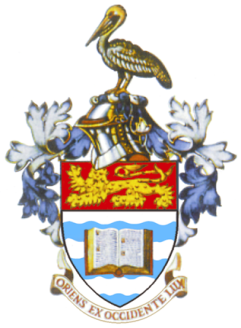 Fundraising & Alumni Affairs – St. Augustine Campus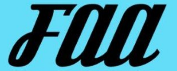 Project Generic Title Classic ConcertsAbbr: Project ThemeTribute to Roy CapeAbbr: Project Summary Project AdministrationProject ContextProject ProgrammeProgramme AgendaRoom/Area Set-up Requirements Publicity PlanProject Development Timeline & BudgetProject Development TimelineProject Summary BudgetProject Coordination & SponsorshipInternal UWI CollaboratorsExternal Collaborators & Sponsors FAA Staff & AssistantsProject Working CommitteeProject Plan & CostsAdditional Project InformationClassification Fundraiser   Capital Project   Engagement Event   Alumni Service    Alumni Involvement Fundraiser   Capital Project   Engagement Event   Alumni Service    Alumni Involvement Fundraiser   Capital Project   Engagement Event   Alumni Service    Alumni Involvement Fundraiser   Capital Project   Engagement Event   Alumni Service    Alumni Involvement Fundraiser   Capital Project   Engagement Event   Alumni Service    Alumni Involvement Fundraiser   Capital Project   Engagement Event   Alumni Service    Alumni Involvement Fundraiser   Capital Project   Engagement Event   Alumni Service    Alumni Involvement Fundraiser   Capital Project   Engagement Event   Alumni Service    Alumni Involvement Fundraiser   Capital Project   Engagement Event   Alumni Service    Alumni Involvement Fundraiser   Capital Project   Engagement Event   Alumni Service    Alumni Involvement Fundraiser   Capital Project   Engagement Event   Alumni Service    Alumni Involvement Fundraiser   Capital Project   Engagement Event   Alumni Service    Alumni Involvement Fundraiser   Capital Project   Engagement Event   Alumni Service    Alumni InvolvementFrequency One time   Annual activity held around:                                    Other:  One time   Annual activity held around:                                    Other:  One time   Annual activity held around:                                    Other:  One time   Annual activity held around:                                    Other:  One time   Annual activity held around:                                    Other:  One time   Annual activity held around:                                    Other:  One time   Annual activity held around:                                    Other:  One time   Annual activity held around:                                    Other:  One time   Annual activity held around:                                    Other:  One time   Annual activity held around:                                    Other:  One time   Annual activity held around:                                    Other:  One time   Annual activity held around:                                    Other:  One time   Annual activity held around:                                    Other: BeneficiaryTarget Group Alumni   Students   Staff   Corporate Executives   Trusts   Public  NGO    Donor Agency  Gov’t   Other:  Alumni   Students   Staff   Corporate Executives   Trusts   Public  NGO    Donor Agency  Gov’t   Other:  Alumni   Students   Staff   Corporate Executives   Trusts   Public  NGO    Donor Agency  Gov’t   Other:  Alumni   Students   Staff   Corporate Executives   Trusts   Public  NGO    Donor Agency  Gov’t   Other:  Alumni   Students   Staff   Corporate Executives   Trusts   Public  NGO    Donor Agency  Gov’t   Other:  Alumni   Students   Staff   Corporate Executives   Trusts   Public  NGO    Donor Agency  Gov’t   Other:  Alumni   Students   Staff   Corporate Executives   Trusts   Public  NGO    Donor Agency  Gov’t   Other:  Alumni   Students   Staff   Corporate Executives   Trusts   Public  NGO    Donor Agency  Gov’t   Other:  Alumni   Students   Staff   Corporate Executives   Trusts   Public  NGO    Donor Agency  Gov’t   Other:  Alumni   Students   Staff   Corporate Executives   Trusts   Public  NGO    Donor Agency  Gov’t   Other:  Alumni   Students   Staff   Corporate Executives   Trusts   Public  NGO    Donor Agency  Gov’t   Other: No. to attend:No. to attend:DescriptionObjectivesObjectivesObjectivesEvent Date(s)HoursVenueVenueTotal Cost$Revenue$$SponsorshipSponsorship$$$Net $ROI  X : 1Total Hours FAAStaffStudentsStudentsP/TOtherHour DistribPlanningDevelopDevelopExeRepOther NotesProject Idea OriginatorDateProposal PreparerDatePreparer Job TitleUnitPreparer Email PhoneApproval Status FERC  OIAI  Campus Council  F&GPC  Bursary  Principal  Other:  FERC  OIAI  Campus Council  F&GPC  Bursary  Principal  Other:  FERC  OIAI  Campus Council  F&GPC  Bursary  Principal  Other: Resource Status None  Verbal Budget Promise  Dedicated Budget  Sponsor Interest  Sponsor Confirmation  Other:  None  Verbal Budget Promise  Dedicated Budget  Sponsor Interest  Sponsor Confirmation  Other:  None  Verbal Budget Promise  Dedicated Budget  Sponsor Interest  Sponsor Confirmation  Other: Status NotesAreaDescriptionDescriptionIntroduction & BackgroundFit with FAA StrategyFit with UWI Strategic PlanTarget Group DescriptionsEnvisioned OutcomesCritical Success FactorsPerformance MetricsPerformance MeasurementsPerformance TargetPerformance MetricsTarget Donation Revenue$Performance MetricsTarget Sponorship Funds$Performance MetricsTotal Budgeted Cost$Performance MetricsNet Contribution (Rev + Sponsor – Costs)$Performance MetricsReturn on Investment (ROI)X : 1Performance MetricsMinimum Donation (if applicable)$Performance MetricsAvg $ donations/ Donor$Performance MetricsActual # of donors/ targeted # of donors %Performance MetricsCost/Attendee$Performance MetricsTotal attendance/ # of invitations sent out%Performance Metrics% that say they will attend future similar events%Performance MetricsEvaluation sheet scoresAvg. score: Performance Metrics…/Performance MetricsTimeTimeTimeActivityActorsResources/EquipmentStart FinishElapseActivityActorsResources/EquipmentItemRequirements/SpecificationsNotesAttendance Est.Venue Room(s) Floor Plan attachedTablesChairsPodiumOther FurnishingsPresentation EquipMikesDecorBannersPostersProgrammesRegistration DocHandoutsDonation EnvelopeEvaluation SheetsGive-awaysGiftsUshersAssistantsParkingSecurityPeriod/DateTarget GroupObjectiveMessageMediaCost$Post-EventKey ActivitiesStart DateDue DateResponsible PartyEXPENSESTT$REVENUETT$Event Planning$Sponsorship$Publicity$Event Ticket Sales$Printing/Copying Costs$Booth Rentals$License/Legal Fees$Sale of Goods$Venue Rental$Donations$Venue Set-up$$Decor$$Event Staff$$Celebrity Fees$Total Revenue$Event Entertainment$$Event Catering$Less Total Expenses$Event Activities$Net Contribution$Gifts & Give-aways$Goods to be Sold$ROIX : 1Photography$Security$$Cost/Attendee$Venue Clean-up$Avg $ donation$Follow-up Activities$$Total Expenses$Expense Notes:  Expense Notes:  Revenue Notes:  Revenue Notes:  CollaboratorsRole/ContributionNotesM&C  BursaryUWISTATStudent Guild  UWIAATT CollaboratorsRole/ContributionNotesPositionRole/ActivitiesNotesSenior Manager, FAAAlumni Affairs OfficerStudent Ass’t - 1Student Ass’t - 2NameTitle/UnitRole/ActivitiesNotesChair of Committee#Major Activity#TasksHrs.WhoResourcesCostA1$2$3$4$5$B1$2$3$4$5$